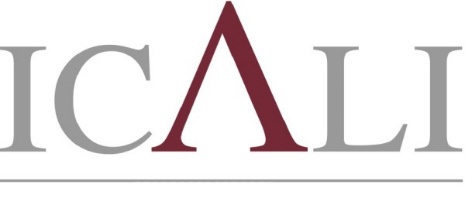 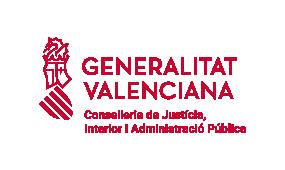 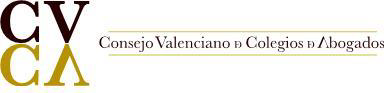 NOTA PREVIA IMPORTANTE: Este Curso es obligatorio y se exigirá a quienes quieran incorporarse al servicio de turno de oficio de EXTRANJERIA 2022FORMACIÓN CONSEJO VALENCIANO DE COLEGIOS DE ABOGADOSCURSO GRATUITO DE ACCESO/FORMACIÓN CONTINUA PARA EL TURNO DE OFICIO Y LA ASISTENCIA JURÍDICA GRATUITA SUBVENCIONADO POR LA CONSELLERIA DE JUSTICIA, INTERIOR Y ADMINISTRACIÓN PÚBLICA. PODRÁ INSCRIBIRSE CUALQUIER ABOGADO DE LA COMUNIDAD VALENCIANA, ADSCRITO O NO EN LA ACTUALIDAD AL TURNO DE OFICIO.“CURSO PRÁCTICO DE ESPECIALIZACIÓN EN DERECHO DE EXTRANJERÍA”24 DE MAYO, DE 17:00H A 19:30 HNORMATIVA Y DERECHOS FUNDAMENTALES. ENTRADA EN TERRITORIO ESPAÑOL.REAGRUPACIÓN FAMILIAR.RESIDENCIA DE MENORES.PONENTE: PAULA ELENO BUENDICHO. ABOGADA.MODERADOR: IGNACIO GARCIA RODRÍGUEZ. LETRADO.26 DE MAYO, DE 17:00H A 19:30 HAUTORIZACIÓN DE RESIDENCIA NO LUCRATIVA.AUTORIZACIONES DE TRABAJO POR CUENTA AJENA Y CUENTA PROPIA.REGULARIZACIÓN DE EXTRANJEROS EN ESPAÑA VÍAS EXTRAORDINARIAS: ARRAIGOS Y OTRAS VÍAS.PONENTE: Mª ISABEL GOMEZ REYES. ABOGADA.MODERADORA: MONICA RUIZ DELICADO. LETRADA. 2 DE JUNIO, DE 17:00H A 19:30 HINFRACCIONES EN MATERIA DE EXTRANJERIA.PONENTE: JOSE AURELIO RUIZ TOLOSA. ABOGADO.MODERADORA: PAULA ELENO BUENDICHO. LETRADA.9 DE JUNIO, DE 17:00H A 19:30 HREGIMEN SANCIONADOR, EXTRANJERIA- PENAL.PONENTE: JOSE MANUEL ILLÁN MEDINA. ABOGADO.MODERADOR: MIGUEL ÁNGEL MARTÍNEZ MARTÍNEZ. LETRADO.16 DE JUNIO, DE 16:00H A 18:30 HREGIMEN COMUNITARIO. - RD 1710/2011 POR EL QUE SE MODIFICA EL REAL DECRETO 240/2007, DE 16 DE FEBRERO, SOBRE ENTRADA, LIBRE CIRCULACIÓN Y RESIDENCIA EN ESPAÑA DE CIUDADANOS DE LOS ESTADOS MIEMBROS DE LA UNIÓN EUROPEA Y DE OTROS ESTADOS PARTE EN EL ACUERDO SOBRE EL ESPACIO ECONÓMICO EUROPEO. PONENTE: IGNACIO GARCIA RODRIGUEZ. ABOGADO.MODERADORA: CATALINA ALCAZAR SOTO. LETRADA.29 DE JUNIO, DE 17:00H A 19:15 HLA GESTION DEL TURNO DE OFICIO EN EXTRANJERIA. PONENTE: CATALINA ALCÁZAR SOTO, TESORERA DEL ICALI.PONENTE: PILAR ZURITA AZNAR, LETRADA DEL SOJ.PONENTE: MIGUEL ÁNGEL MARTÍNEZ MARTÍNEZ, RESPONSABLE SECCIONES Y   AGRUPACIONES ICALI.MODERADORA: ISABEL GÓMEZ REYES. LETRADA.INSCRIPCIONES (Hasta dos horas antes del inicio del curso):https://zoom.us/webinar/register/WN_MmzxTWzkQG-XSwNppTVjigLa inscripción online está limitada a 3000 asistentes, que se aceptarán por orden de inscripción.En breve los vídeos serán subidos a la web del Consejo, pudiendo ser visionados por cualquier letrado, inscrito o no previamente en el curso.